Пошагова инструкция подачи заявлений на услуги Центра «Мой бизнес»:Заходим на сайт https://msp.economy.gov.ru/Выбираем «Личный кабинет МСП» 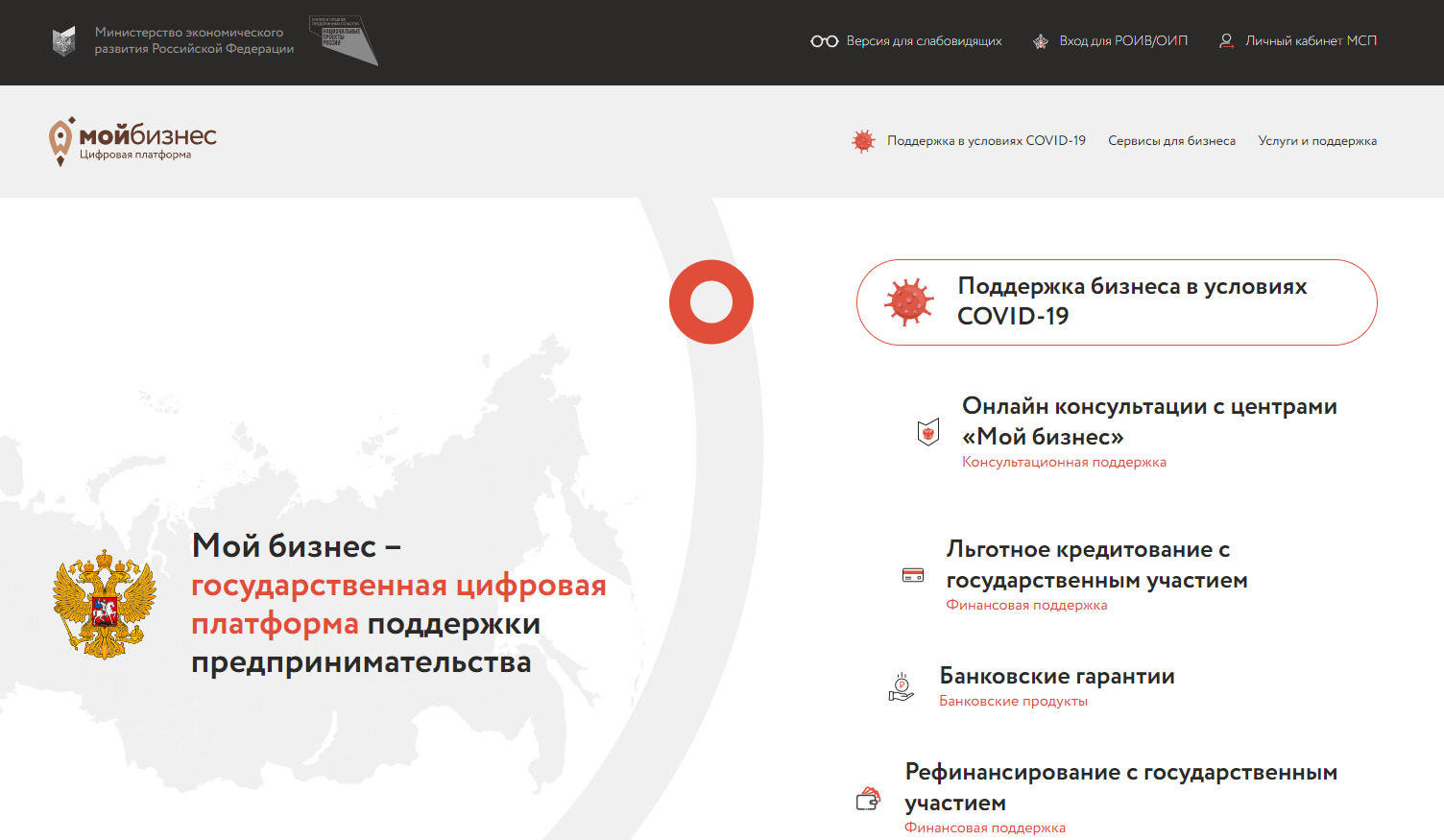 Проходим авторизацию через сервис Госуслуг либо, регистрируемся на сайте: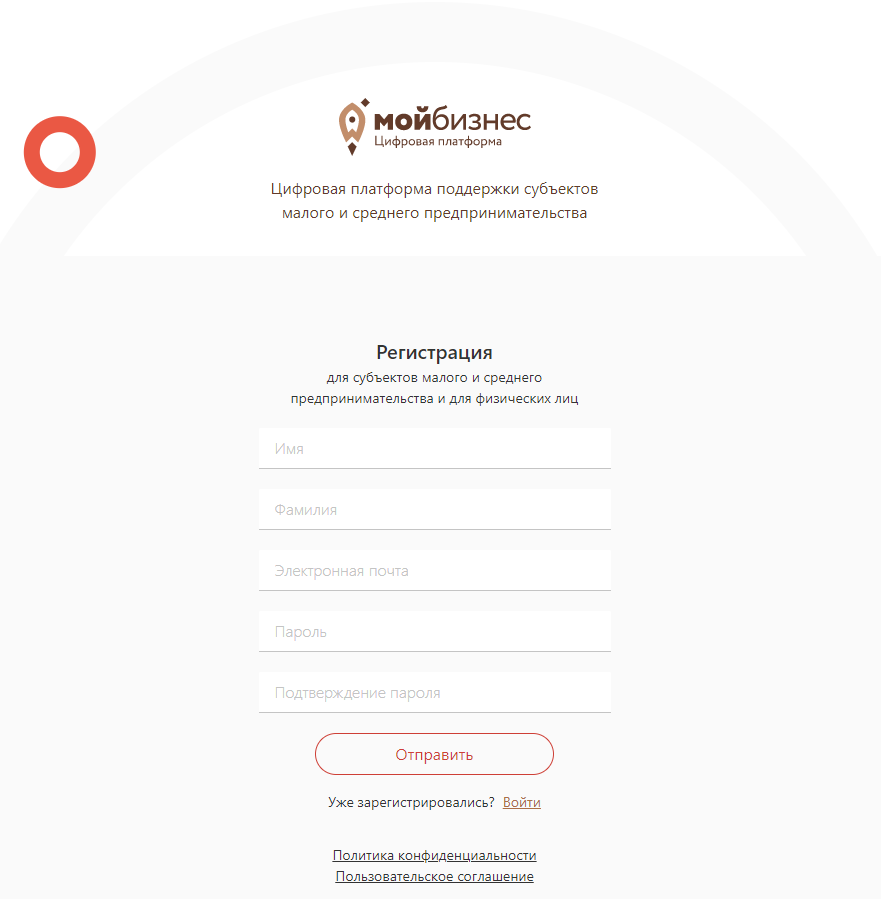 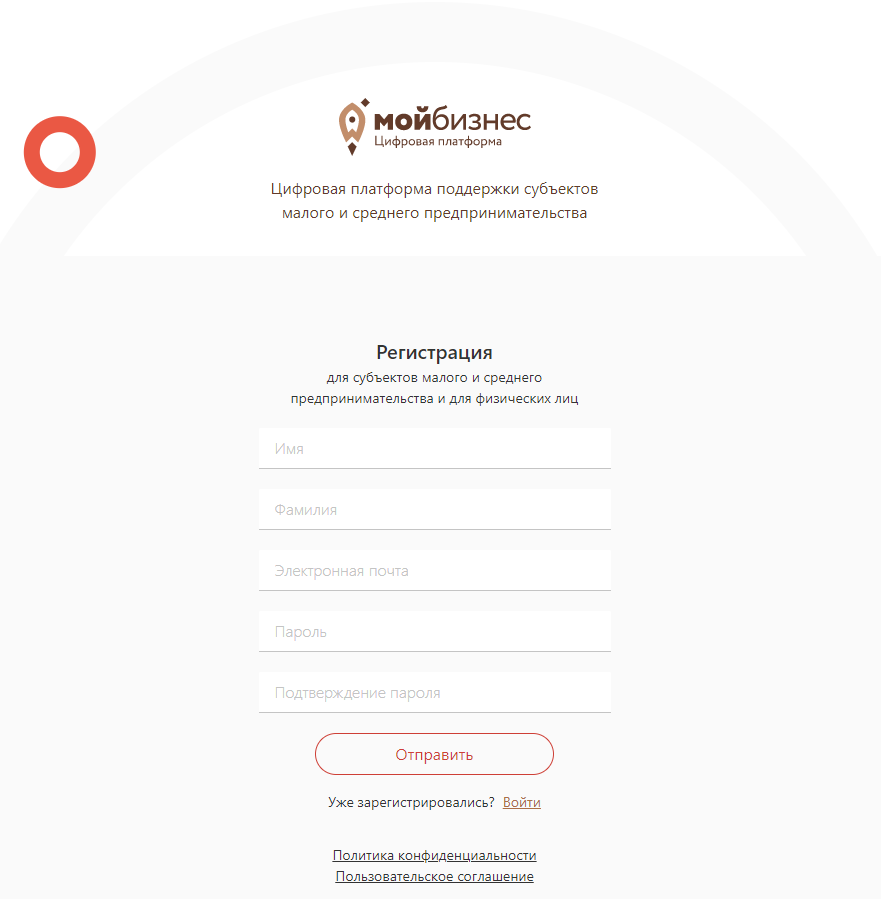 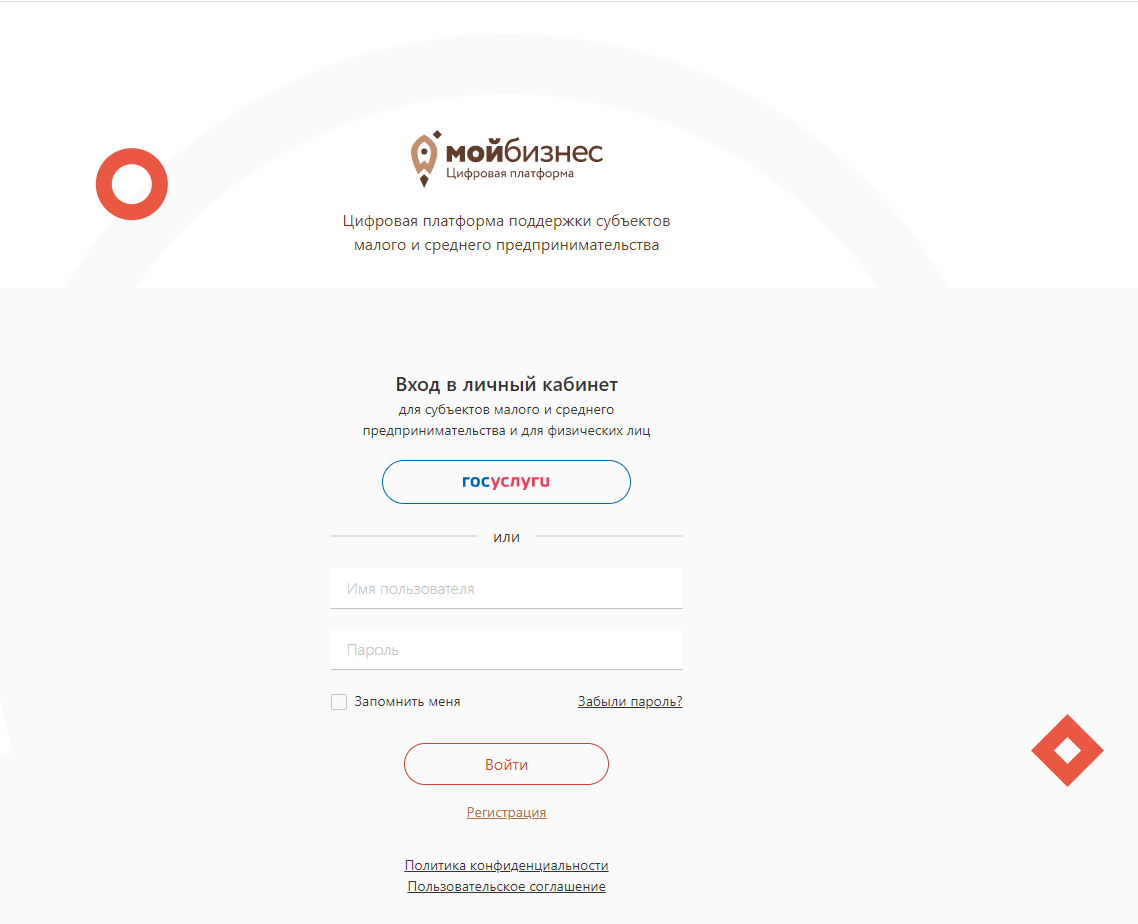 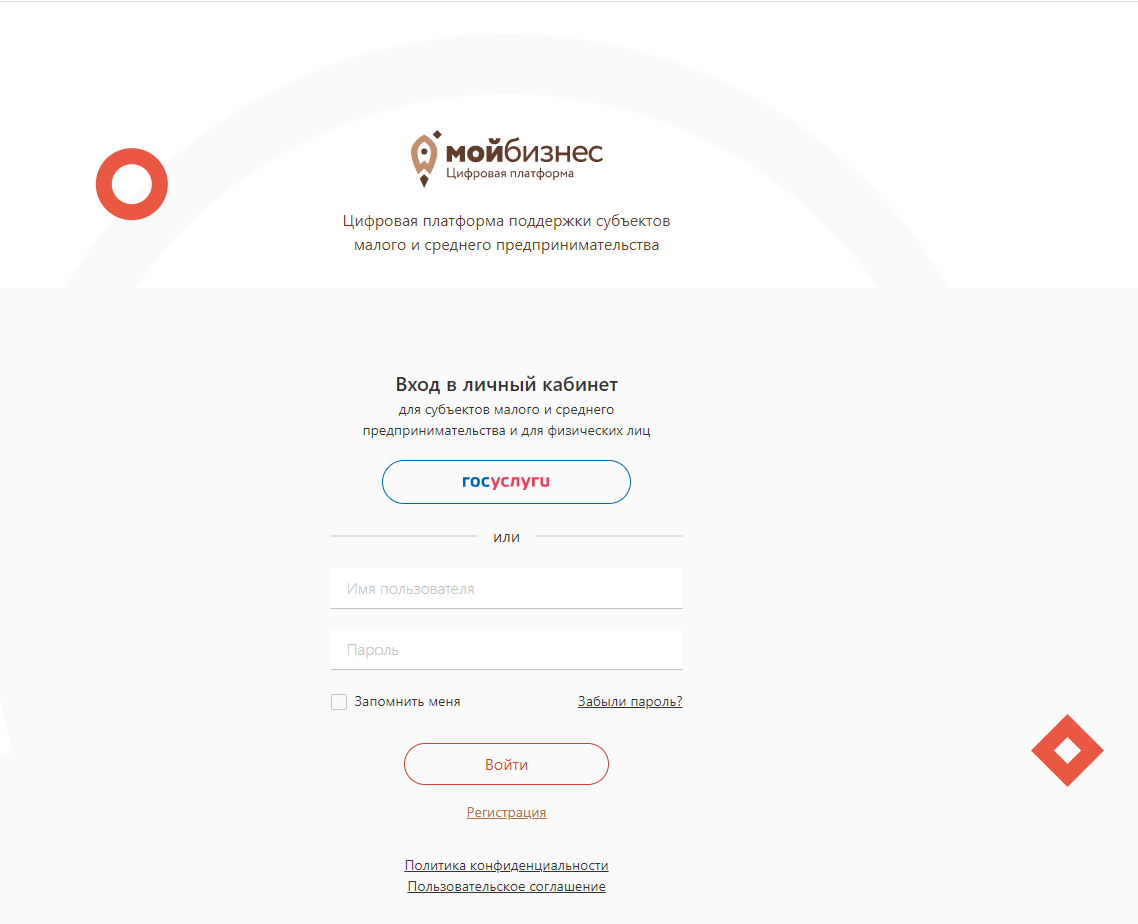 Если же вы уже ранее были авторизованы на ЦП, то необходимо войти через Госуслуги, либо по логину и паролю: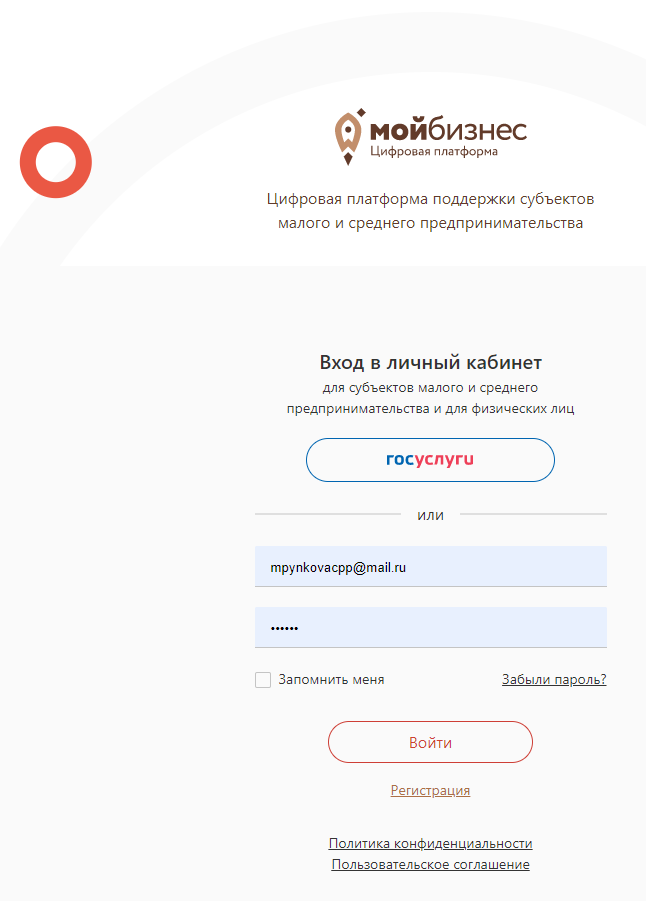 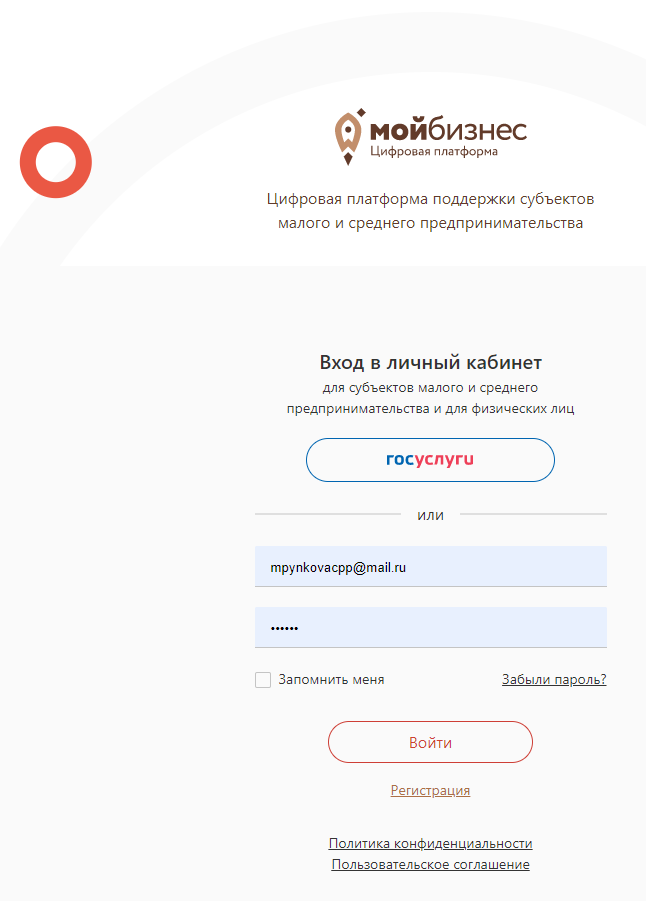 Зайдя в Личный Кабинет (ЛК), нам предлагают посмотреть краткое видео по работе с платформой. Нажимаем «выбрать»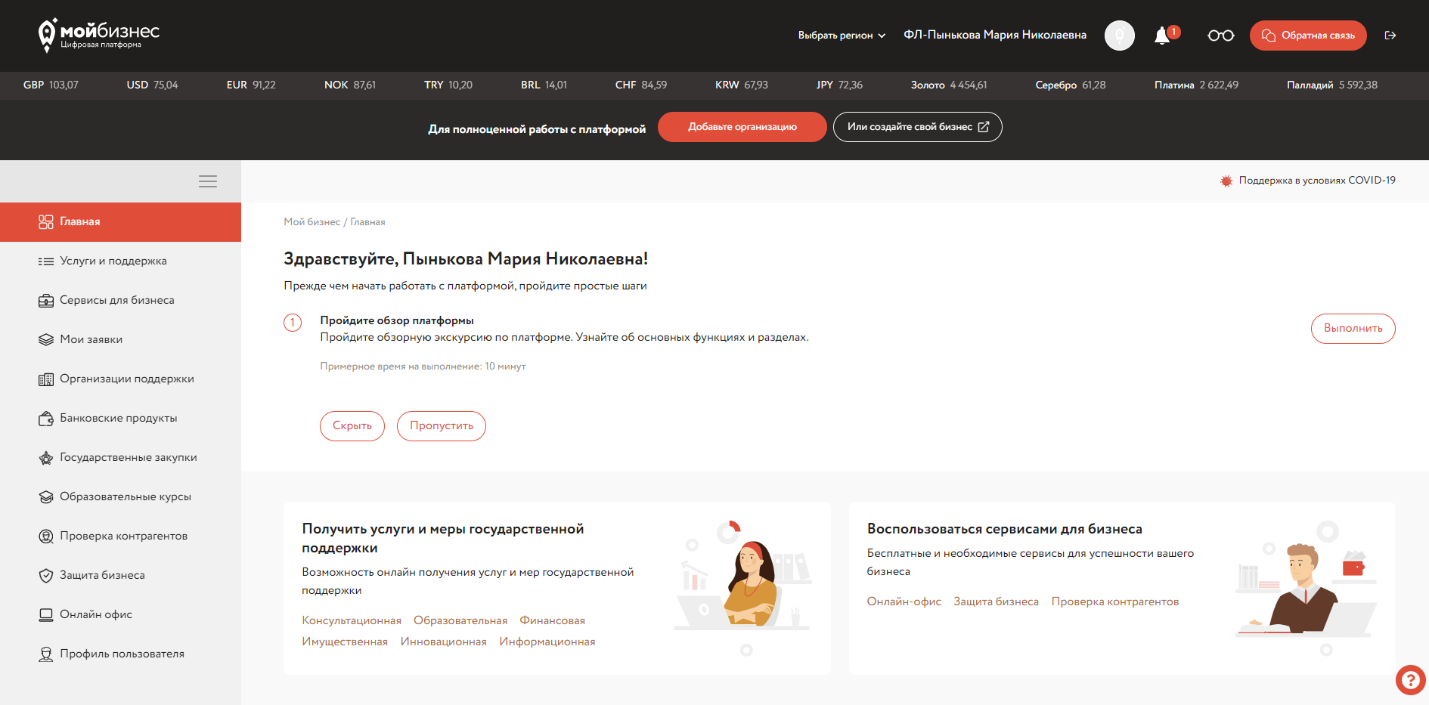 После просмотра видео, добавляем организацию.Примечание: Физическим лицам добавлять организацию не нужно.Если Вы являетесь ИП, то в строке поиска находите по ИНН и направляете заявку на добавление Вас, как сотрудника у ИП, т.к. заявления на некоторые услуги могут подавать только субъекты МСП.Если вы являетесь сотрудником организации, то Директору этой организации сначала необходимо добавить себя в качестве директора (этот процесс описывается в видео), а затем «одобрить» сотрудника.Заходим в раздел «Услуги и поддержка»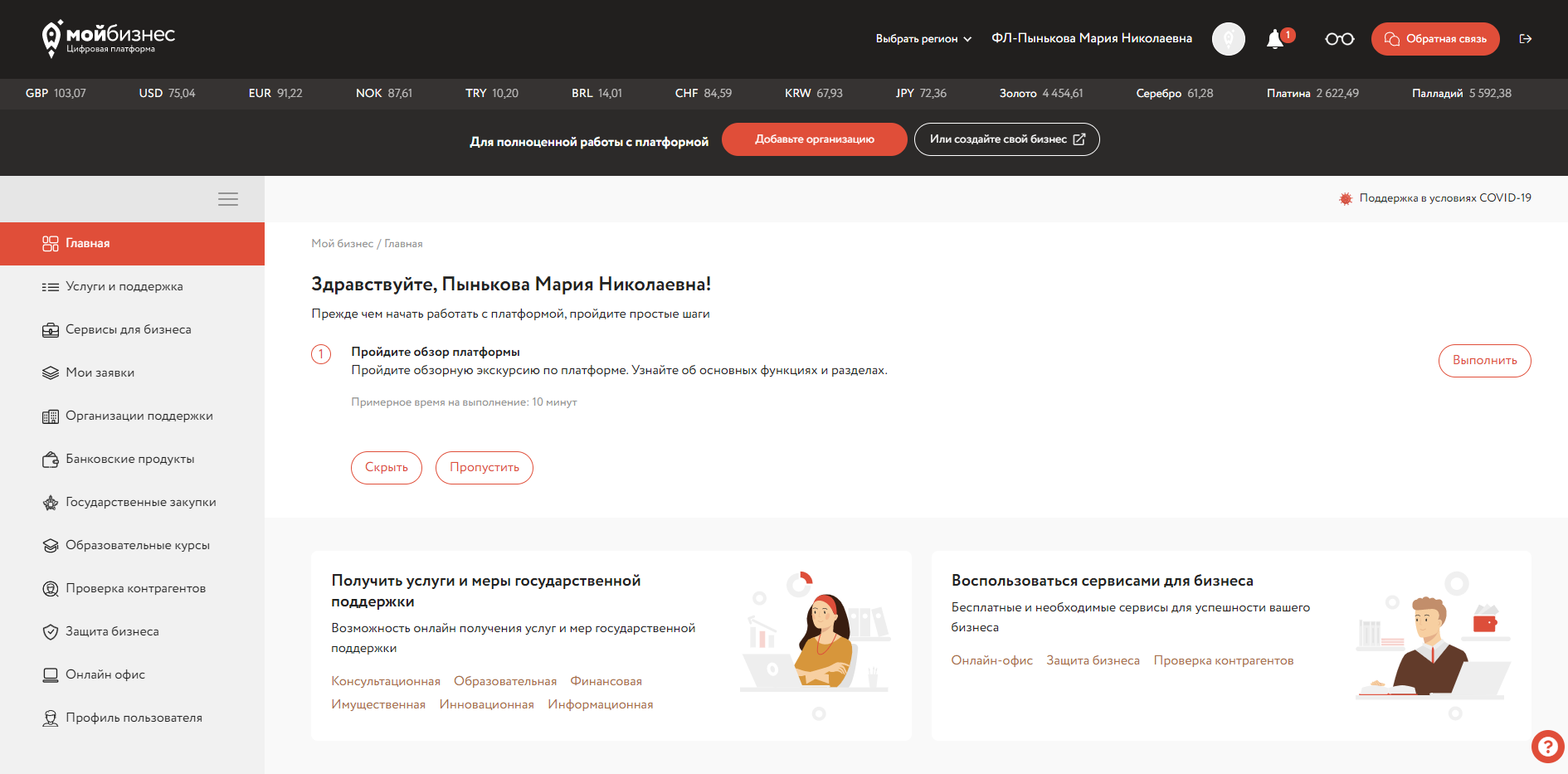 Вводим в строке поиска Наименование услуги (к примеру «АИС») и нажимаем «Enter»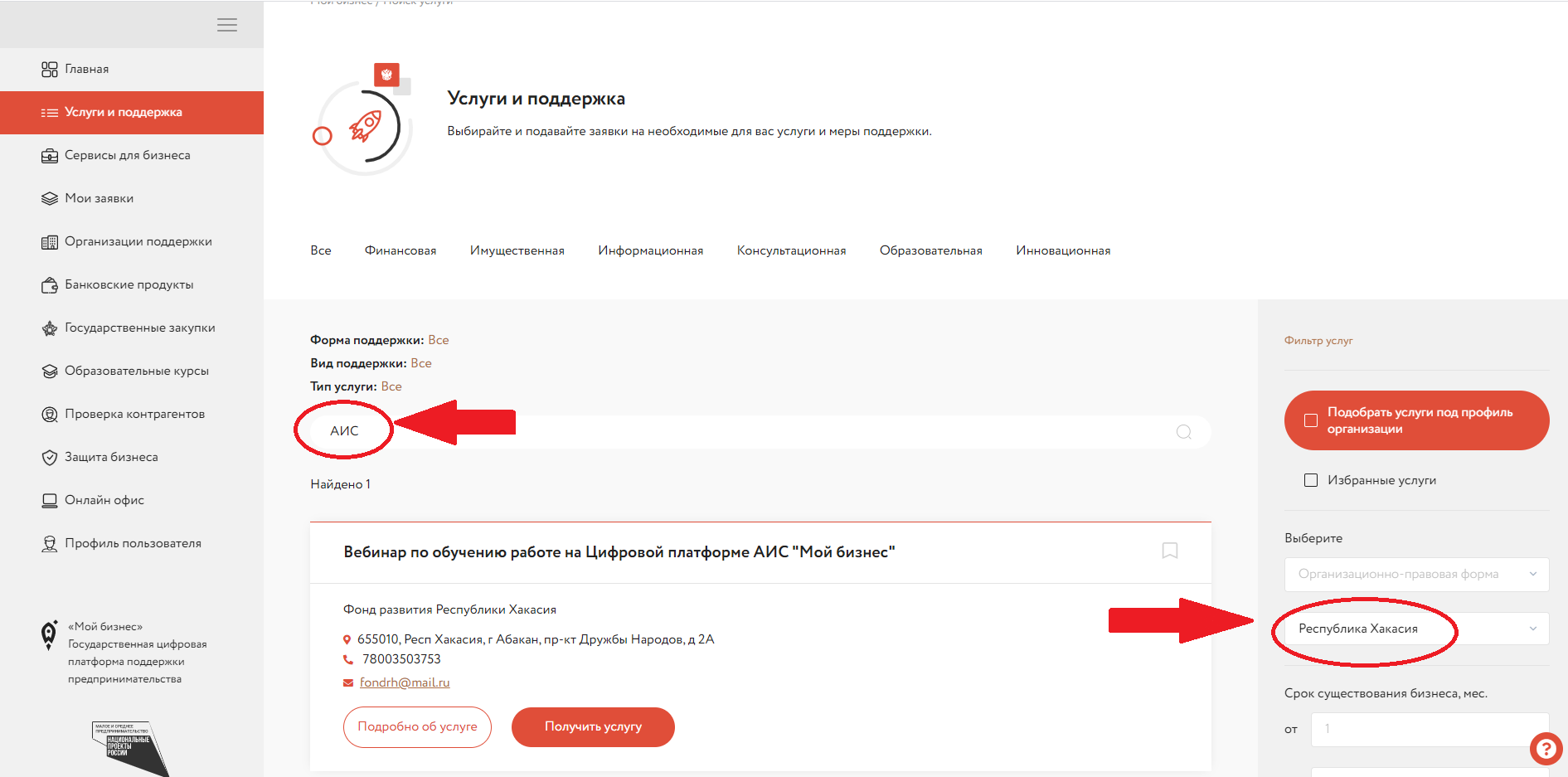 Обратите внимание на фильтр по региону, важно, чтобы там была указана Республика Хакасия.Видим услугу в списке всего перечня услуг.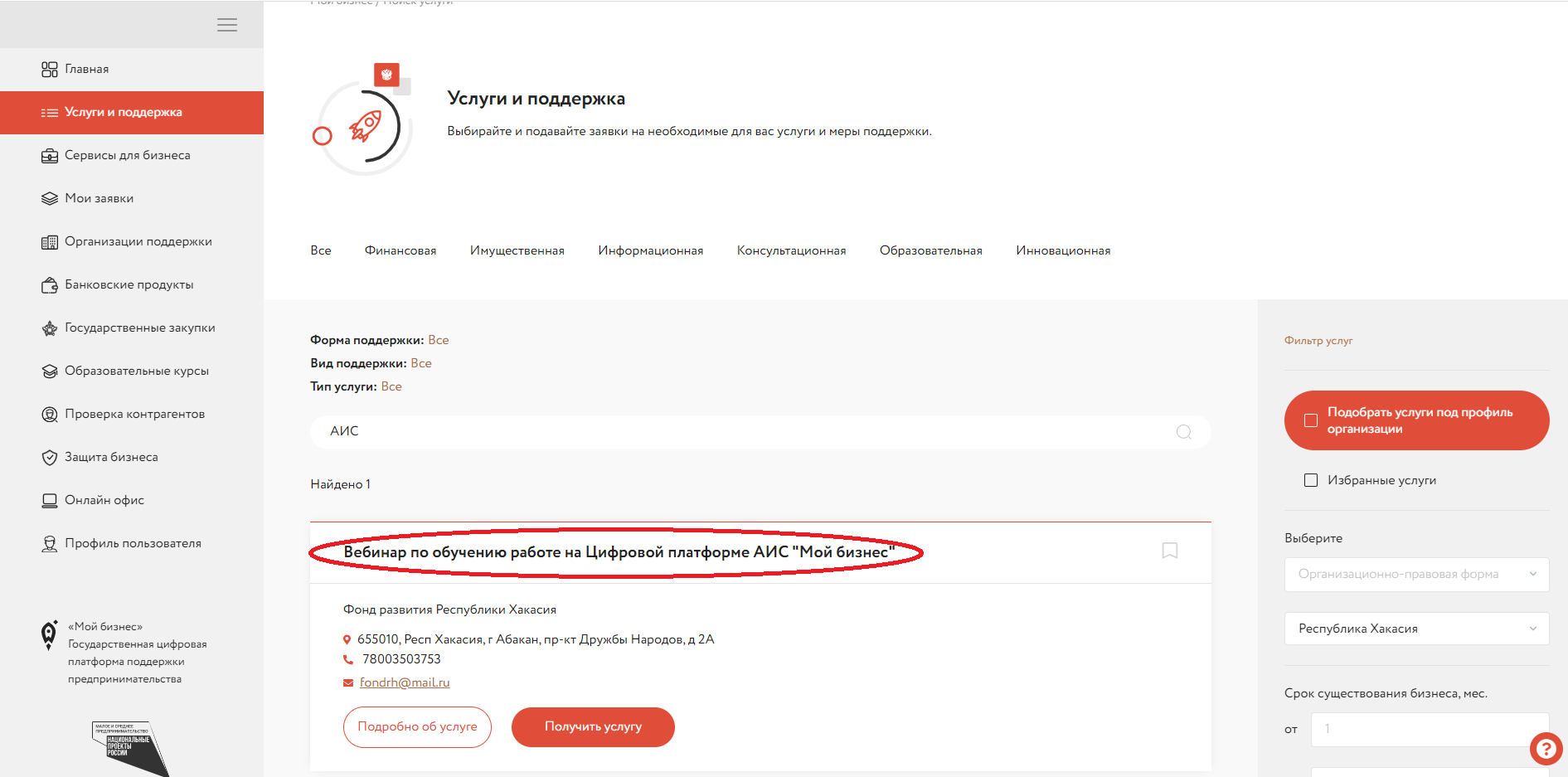 Нажимаем на кнопку «Получить услугу»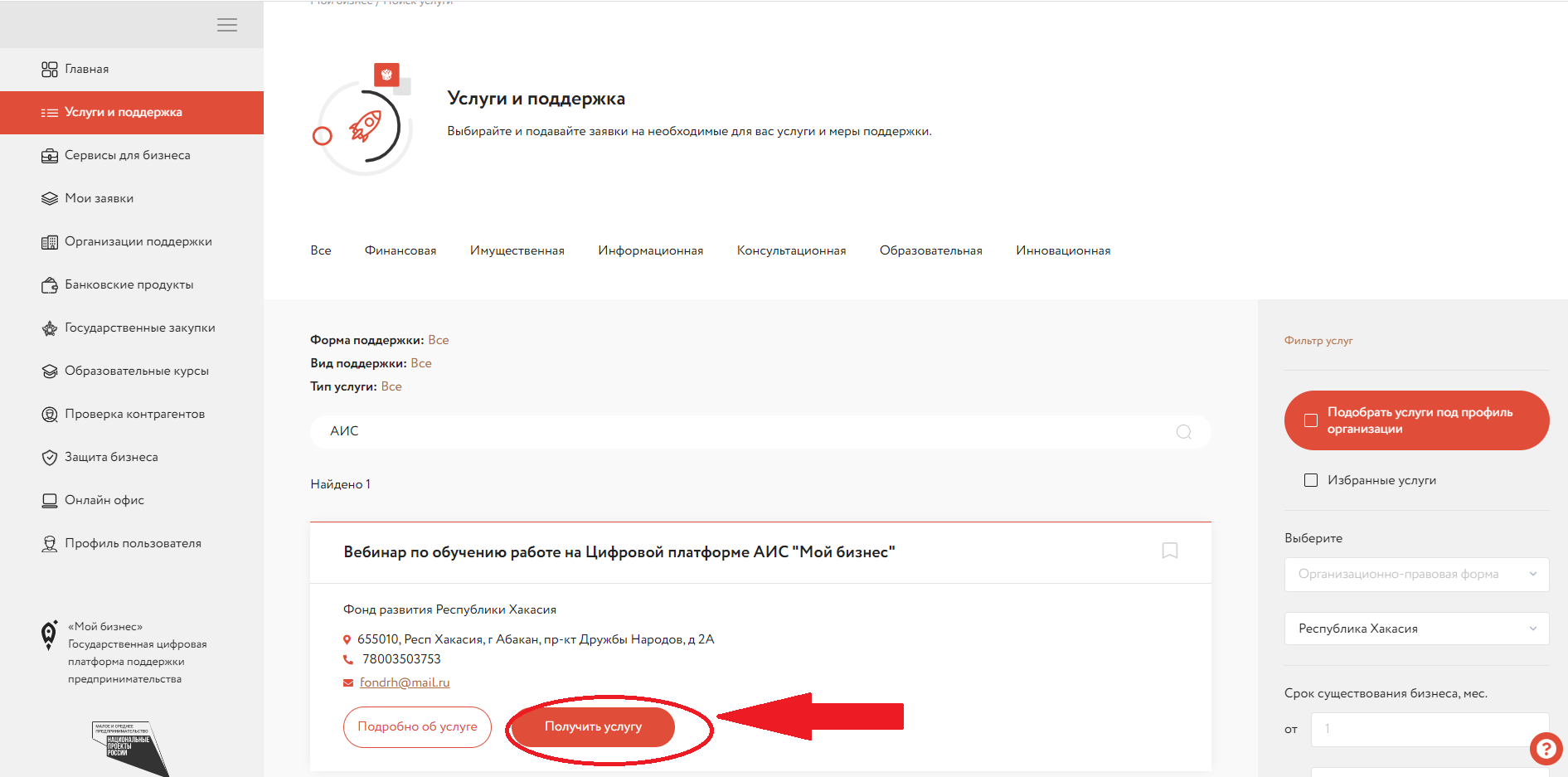 Проходим процедуру подачи заявки. Скачиваем шаблон заявки, заполняем (либо в электронном виде, либо вручную и сканируем) и прикрепляем документ или скан.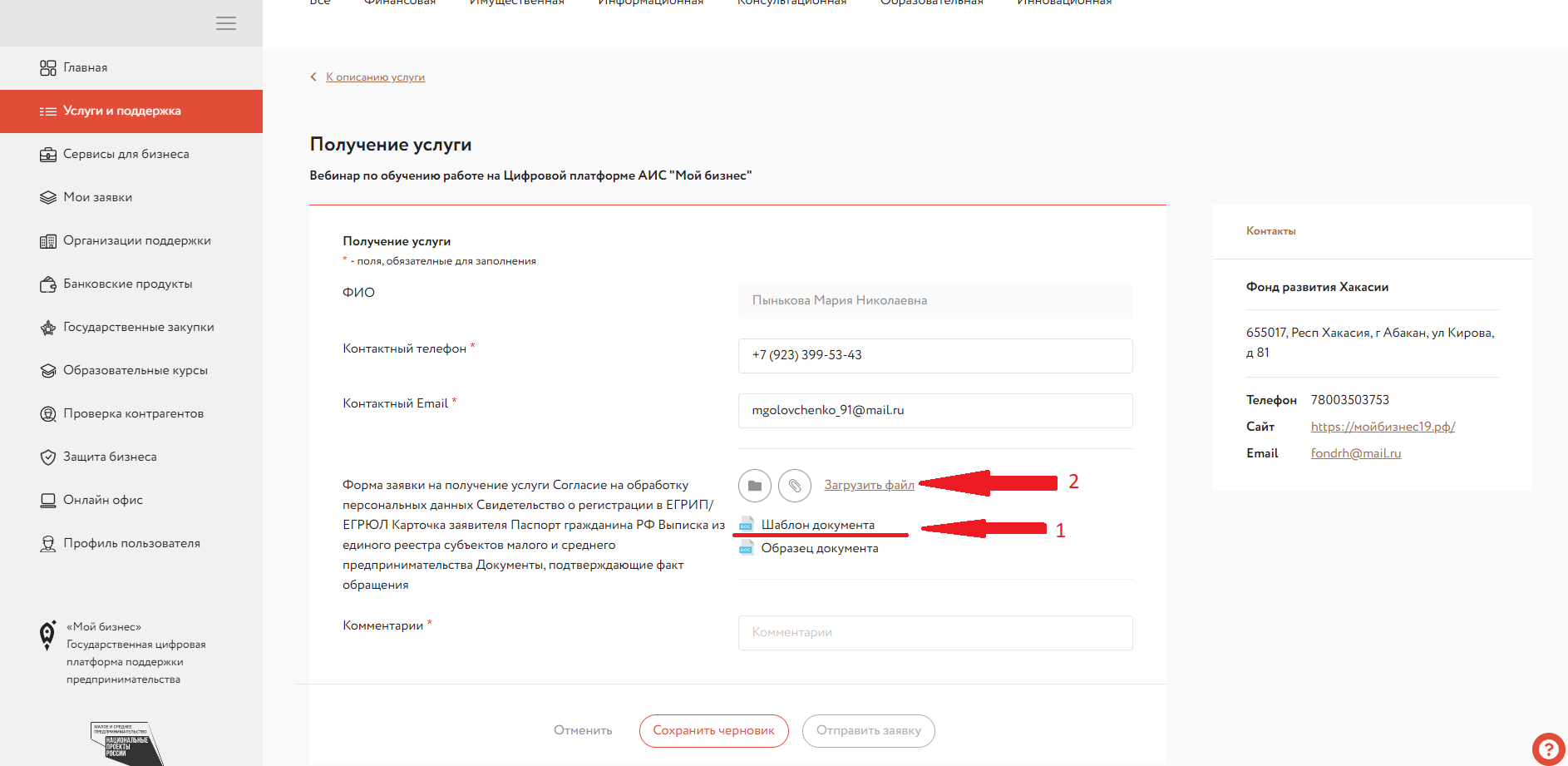 Заполняем поле комментарий, и нажимаем кнопку «Отправить заявку»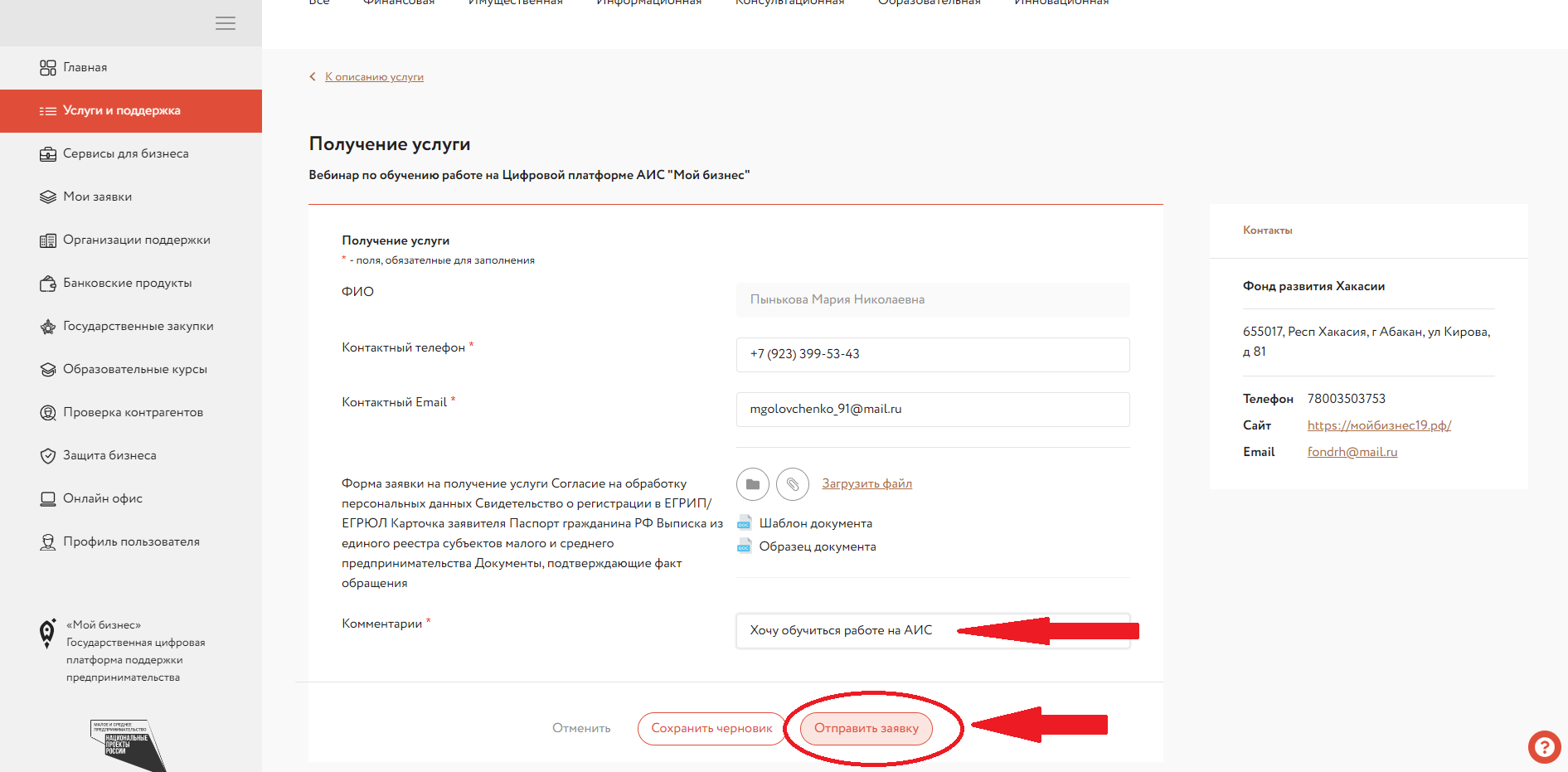 После того, как сотрудники центра предоставят Вам ответ, Вам придет уведомление: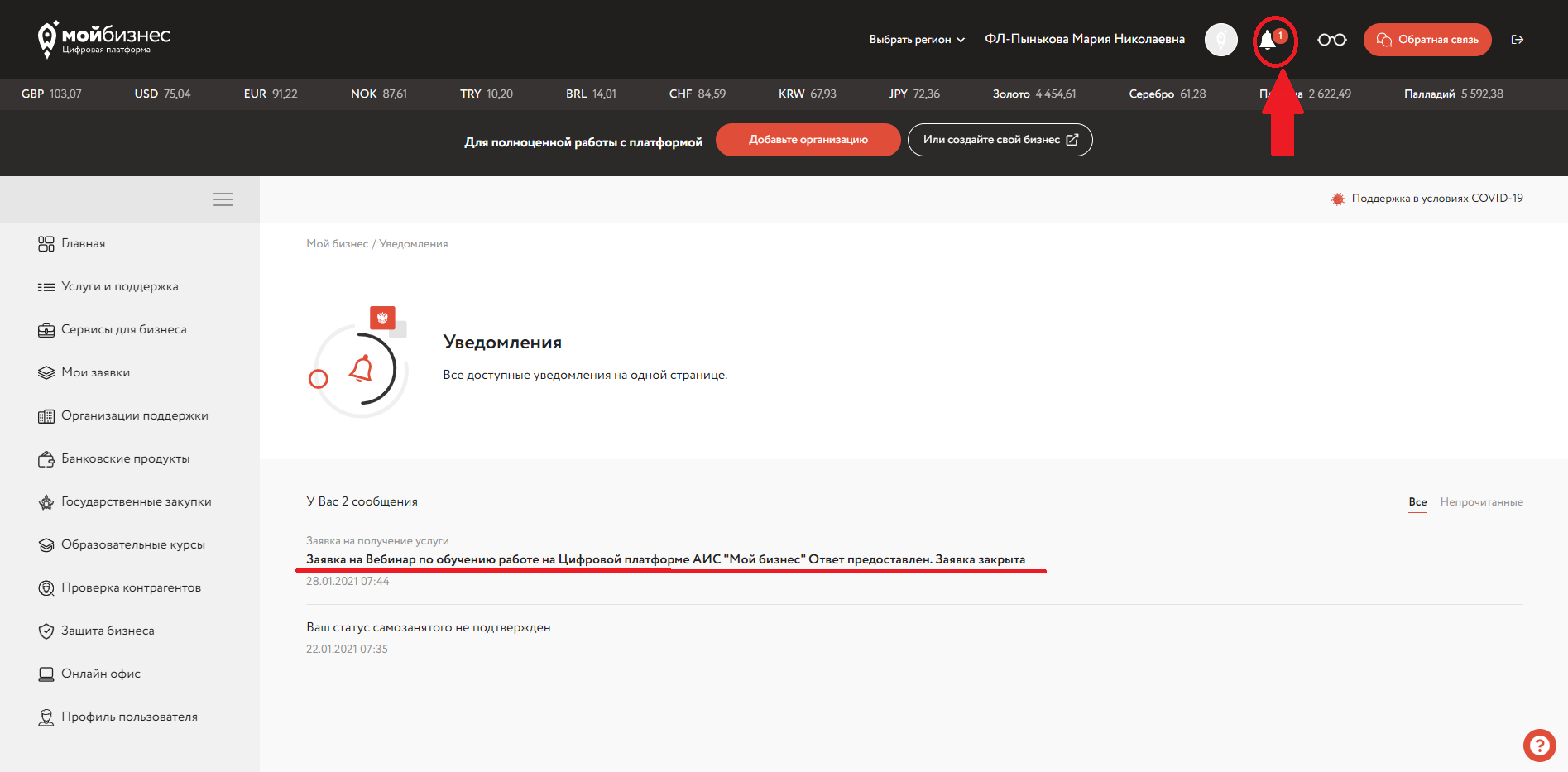 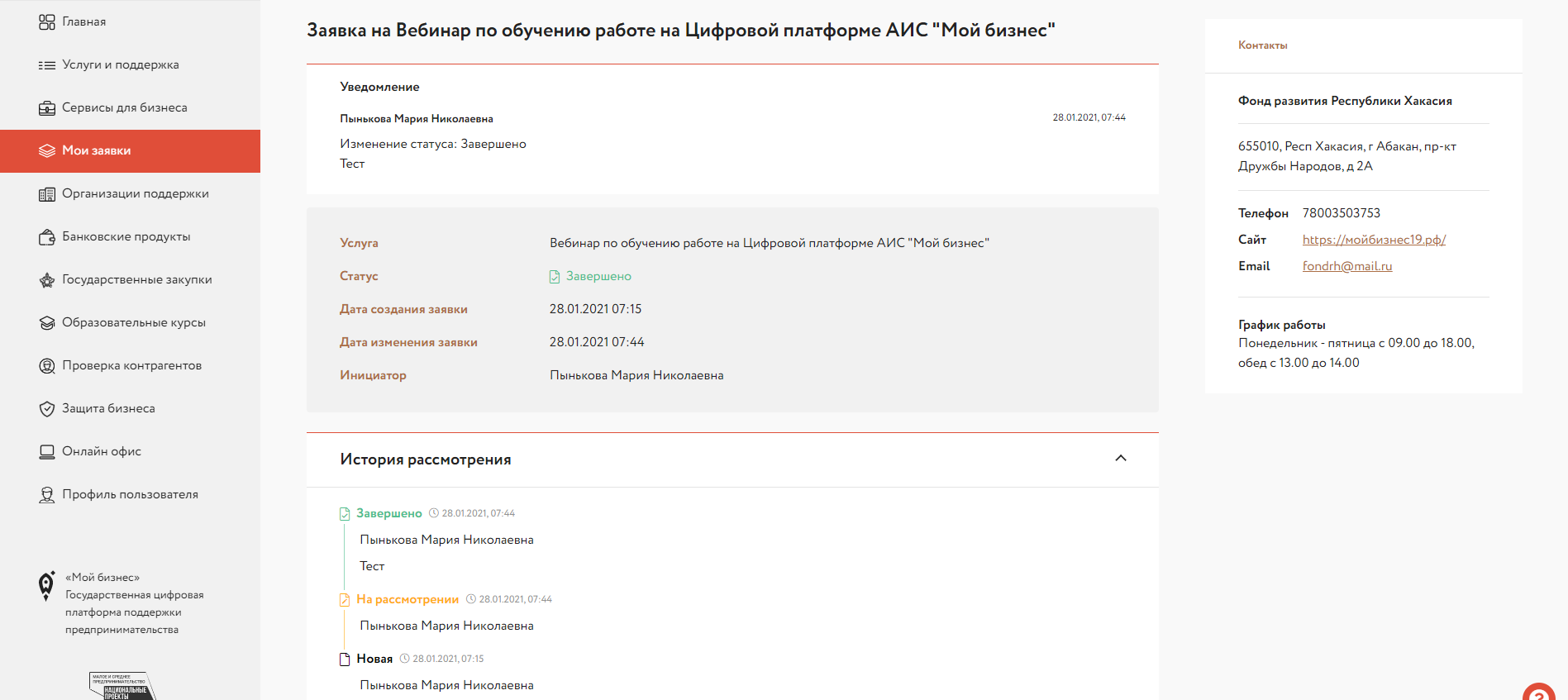 	По возникающим вопросам, касающимся регистрации или подачи заявок можно обратиться к специалисту Центра поддержки предпринимательства – Пыньковой Марии.Тел. 8 (3902) 248 – 148 доб. (2010)Тел. 8-983-263-8558Почта: mpynkovacpp@mail.ruЕсли у вас возникли вопросы, касающиеся технической части работы с ЦП АИС, то Вам необходимо обратиться в техническую поддержку: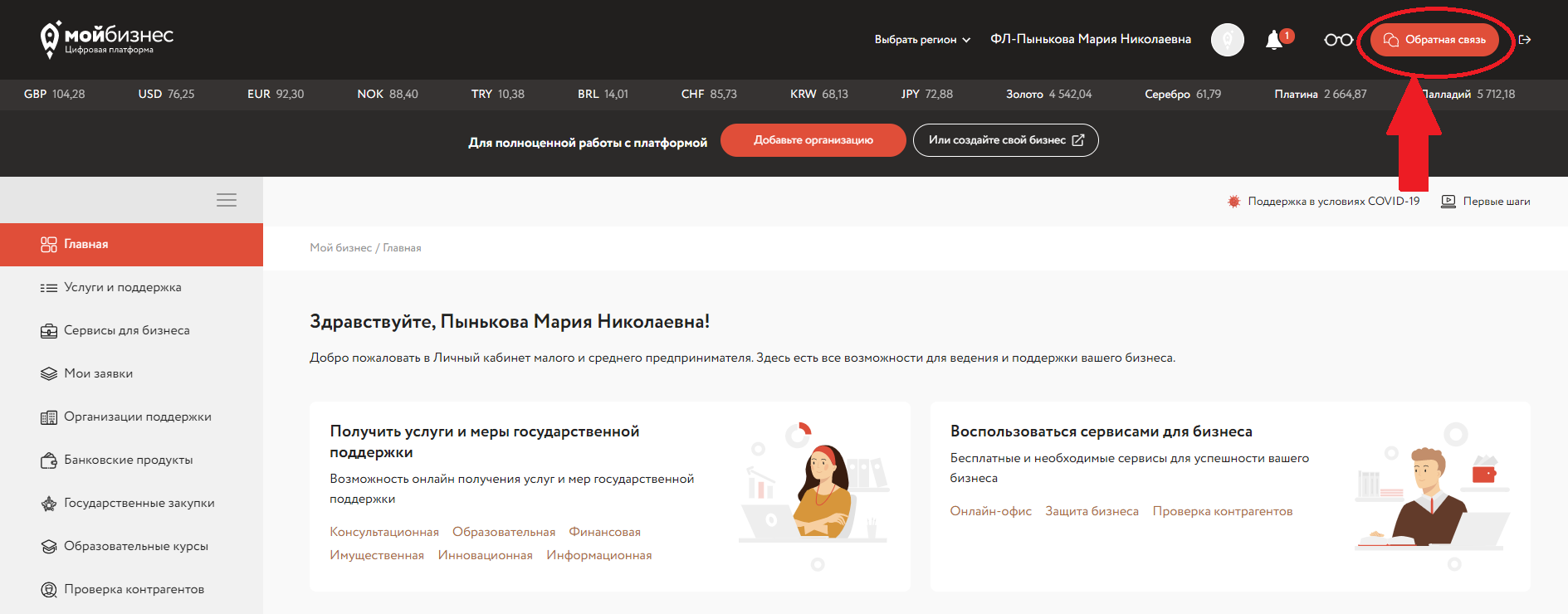 